* Strike out in case of irrelevance  ** Excluding one-time €32,30 administration costs and registration costs €0,50 per sample.  Collection and submission of samplesCollecting samplesPer sample one young leaf of one individual plant.In case of variety identification, please send also the reference variety. If you are also owner of the reference variety and the reference variety is recorded in the specific Naktuinbouw database, it is not necessary to send the reference variety. Order formProvide the correct name and address on the form.Provide as much information about the identification question as possible.Packing samplesLabel the samples in a sufficient way.Be aware that parcels are thrown around during transport.Mailing samplesFor samples sent with Post NL please use the following address. Naktuinbouw, team R&D		 attn Variety TracerPostbus 40 						2370 AA RoelofarendsveenThe Netherlands	For samples sent with other transport services, please use the following address. Delivery before 5.30 pm. Naktuinbouw, team R&D		 tav Variety TracerSotaweg 22 						 GD Roelofarendsveen
The NetherlandsPlease email a copy of this sample submission form to varietytracer@naktuinbouw.nlSubmission form Variety Identification based on SNP markers with the GT-Seq methodSubmission form Variety Identification based on SNP markers with the GT-Seq methodSubmission form Variety Identification based on SNP markers with the GT-Seq methodSubmission form Variety Identification based on SNP markers with the GT-Seq method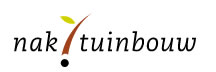 Client name:Client name:Client name:Client name:Business nameStreetP.O. BoxZip-codeZip-codeCityCityPhoneEmailWebsiteClient NumberNaktuinbouwVAT number(European countries) Person to be contactedMr* / Mrs* / X*Mr* / Mrs* / X*Mr* / Mrs* / X*Mr* / Mrs* / X*PhoneEmail addressMobile phoneSend results C.C. to EmailNumber of samples:Number of samples:Country of origin / propagation:Country of origin / propagation:Crop:Crop:Sample code / description of identification question (use annex when needed):Sample code / description of identification question (use annex when needed):Results will be send by email in EnglishResults will be send by email in EnglishCosts: per sample  €150,-  ** one individual per variety will be analyzed.Samples are collected up to 32 samples. The analysis will start when a number of 32 samples has been reached. If not enough samples have been collected, the analysis will start after a waiting period of 30 days. Lead time of the analysis is 3 weeks.
Urgent rate: € 1500,- (excluding rate per sample of € 150,-) Analysis will start immediately. Lead time of the analysis is 3 weeksClient commissions to test samples as stated above. Client is aware and agrees with the General Terms and Conditions See: http://www.naktuinbouw.com/terms-and-conditionsLocationCosts: per sample  €150,-  ** one individual per variety will be analyzed.Samples are collected up to 32 samples. The analysis will start when a number of 32 samples has been reached. If not enough samples have been collected, the analysis will start after a waiting period of 30 days. Lead time of the analysis is 3 weeks.
Urgent rate: € 1500,- (excluding rate per sample of € 150,-) Analysis will start immediately. Lead time of the analysis is 3 weeksClient commissions to test samples as stated above. Client is aware and agrees with the General Terms and Conditions See: http://www.naktuinbouw.com/terms-and-conditionsDateCosts: per sample  €150,-  ** one individual per variety will be analyzed.Samples are collected up to 32 samples. The analysis will start when a number of 32 samples has been reached. If not enough samples have been collected, the analysis will start after a waiting period of 30 days. Lead time of the analysis is 3 weeks.
Urgent rate: € 1500,- (excluding rate per sample of € 150,-) Analysis will start immediately. Lead time of the analysis is 3 weeksClient commissions to test samples as stated above. Client is aware and agrees with the General Terms and Conditions See: http://www.naktuinbouw.com/terms-and-conditionsSignature